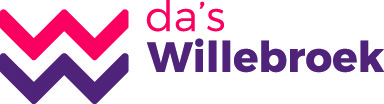 SOLLICITATIEFORMULIERVoor de functie(s) van: Leeftijd waarop u de school verlaten heeft:__________________________ jaarANDERE OPLEIDINGEN OF VERVOLMAKINGSCURSUSSEN HUIDIGE SITUATIEBent u momenteel werkloos: 		  ja			 neeJA, 	geniet u een werkloosheidsvergoeding?		 ja		 nee		Bent u reeds 2 jaar ingeschreven bij VDAB als niet werkend werkzoekende?	 								 ja		 nee	NEE,		Naam huidige werkgever: ____________________________________________					   ______________________________________________		Functie: __________________________________________________________		Tewerkgesteld sinds: _________________________________________________VORIGE WERKGEVERS(*) gelieve ALLES aan te duiden wat van toepassing is  Ik ben bereid te werken:  (*)    in dagdienst                                                op zaterdagen                                               op zon- en feestdagen                                               in 2- ploegendienst (vroege, late)                                               in 3- ploegendienst (vroege, late, nacht)Ik ben bereid te werken met volgend contract:           contract onbepaalde duur                                                                              contract bepaalde duur                                                                               in om het even welk contractVia welk kanaal vernam u dat er een vacante betrekking was bij ons bestuur:		   Advertentie in de krant		   Via VDAB		   School		   Gemeentelijke website		   Mondeling via: ___________________________________________		   Affiche in: ______________________________________________		   Spontane sollicitatie		   Andere: _______________________________________________Ondergetekende geeft toestemming om vorige werkgevers te contacteren:	   akkoord	   niet akkoordHandtekening								Datum ……/……/…………Privacywetgeving van kracht vanaf 25/05/18 Sinds 25 mei 2018 is de Algemene Verordening Gegevensbescherming (AVG) of General Data Protection Regulation (GDPR) in voege. Dat is de nieuwe privacywetgeving om de persoonsgegevens van Europese burgers beter te beschermen.Organisatie Willebroek verwerkt enkel de persoonsgegevens die je ons zelf geeft in het kader van sollicitaties n.a.v. gepubliceerde vacatures en geldt alleen voor de persoonsgegevens die wij als verwerkingsverantwoordelijke verwerken bij de organisatie van selecties. De gegevens worden niet automatisch (profiling) verwerkt.Wanneer je op zoek bent naar een job, verwerken wij jouw persoonlijke gegevens om:jou te helpen een geschikte job te vinden binnen organisatie Willebroekmet jou te communiceren over openstaande functies en de voortgang van eventuele sollicitatiesjou te helpen en te adviseren tijdens jouw zoektocht naar een nieuwe job bij organisatie Willebroekjou feedback te geven van jouw resultaten op het einde van de proeven in het kader van selecties.Organisatie Willebroek bewaart je gegevens niet langer dan nodig, m.a.w. tot de geldigheidstermijn van de wervingsreserves verstreken (max. 5 jaar) zijn of bij spontane sollicitaties gedurende een jaar.Wij behandelen je persoonsgegevens veilig en vertrouwelijk. Mocht je met vragen zitten, kan je steeds contact opnemen met de vermelde contactpersonen of via vacature@willebroek.be. Je hebt het recht om jouw bijgehouden gegevens te vragen, te verbeteren of te laten verwijderen indien je niet langer in de wervingsreserve wenst opgenomen te blijven.Datum: ……../…………/20……..PERSOONSGEGEVENSPERSOONSGEGEVENSPERSOONSGEGEVENSPERSOONSGEGEVENSPERSOONSGEGEVENSPERSOONSGEGEVENSPERSOONSGEGEVENSPERSOONSGEGEVENSPERSOONSGEGEVENSRijksregisternr.NaamVoornaamGeboortedatum ……/……/…………Geboortedatum ……/……/…………GeboorteplaatsGeboorteplaatsStraat & huisnr. PostcodeWoonplaatsWoonplaatsTelefoonGsmE-mailadresNationaliteitMoedertaalMoedertaalMoedertaalGeslacht vrouw vrouw man man man man(aankruisen wat past)(aankruisen wat past)Rijbewijs  A    B    C    D    neen A    B    C    D    neen A    B    C    D    neen A    B    C    D    neenEigen wagenEigen wagenEigen wagen ja         neenGEZINSSITUATIEGEZINSSITUATIEGEZINSSITUATIE ongehuwd gehuwd (feitelijk) gescheiden alleenstaande samenwonend wettelijk samenwonendKINDERENKINDERENKINDERENNaamGeboortedatumTen lasteOPLEIDINGOPLEIDINGOPLEIDINGOPLEIDINGSoortStudierichting en onderwijsinrichtingDatum van behalen van diplomaGeen diplomaXxxxxxxxxxxxxxxxxxxxxxxxxxxxxxxxxxxxxxxxxxxLager onderwijsxxxxxxxxxxxxxxxxxxxxxxxxxxLager secundair onderwijsHoger secundair onderwijsBachelorMasterDiploma behaald in het buitenlandENKEL VOOR ZORGBEROEPEN: BENT U GEREGISTREERD BIJ DE FERERALE OVERHEIDSDIENST (FOD)?  JA      NEEENKEL VOOR ZORGBEROEPEN: BENT U GEREGISTREERD BIJ DE FERERALE OVERHEIDSDIENST (FOD)?  JA      NEEBij de functies zorgkundige/ergotherapeut/verpleegkundige/kinesitherapeut kan er GEEN aanstelling gebeuren zonder VISUM!Bij de functies zorgkundige/ergotherapeut/verpleegkundige/kinesitherapeut kan er GEEN aanstelling gebeuren zonder VISUM!ZORGKUNDIGE NR.:VERPLEEGKUNDIGE NR.:ERGOTHERAPEUT NR.:KINESIST NR.:Aard opleidingDuur opleidingEinddatumOnderwijsinrichtingKENNIS NEDERLANDSKENNIS NEDERLANDSKENNIS NEDERLANDSKENNIS NEDERLANDSKENNIS NEDERLANDSKENNIS NEDERLANDSSprekenZeer goedGoedVoldoende MatigSlechtSchrijvenZeer goedGoedVoldoende MatigSlechtLezenZeer goedGoedVoldoende MatigSlechtSOFTWARE KENNISSOFTWARE KENNISSOFTWARE KENNISSOFTWARE KENNISSOFTWARE KENNISSOFTWARE KENNISMS WordZeer goedGoedVoldoende MatigSlechtMS ExcelZeer goedGoedVoldoende MatigSlechtMS OutlookZeer goedGoedVoldoende MatigSlechtMS PowerpointZeer goedGoedVoldoende MatigSlecht …Zeer goedGoedVoldoende MatigSlechtWERKERVARINGNaam vorige werkgever                        Taak of functieDuur ( van / tot)Reden beëindiging tewerkstellingHUIDIGE SOLLICITATIEHoe wenst u tewerkgesteld te worden? (*)   voltijds (38/38)   deeltijds 4/5e (30,4/38)   deeltijds 3/4e (28,5/38)   deeltijds 1/2e (19/38)Beschikbaarheid:    ik ben onmiddellijk beschikbaar                             ik ben beschikbaar vanaf ……/……/…………